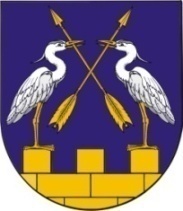    «СЕЛА ШОТАН КОКШАЙСК ИЛЕМ»                               СОБРАНИЕ ДЕПУТАТОВ МО                                                     МУНИЦИПАЛЬНЫЙ ОБРАЗОВАНИЙЫН  «КОКШАЙСКОЕ СЕЛЬСКОЕ ПОСЕЛЕНИЕ»        КУШТЫМАШИЖЕ				                        РАСПОРЯЖЕНИЕ	от 18 ноября 2019 года № 22О назначении публичных слушаний по вопросу: «Обсуждение проекта решения Собрания депутатов «О бюджете Кокшайского сельского  поселения Звениговского муниципального района на 2020 год»На основании ст. 12 Устава Кокшайского сельского поселения, Положения «О порядке организации и проведения публичных слушаний в муниципальном образовании «Кокшайское сельское поселение», утвержденного решением Собрания депутатов муниципального образования «Кокшайское сельское поселение» от 11 марта 2015 года № 441. Провести 20 декабря 2019 года в 15.00 часов в здании администрации муниципального образования «Кокшайское сельское поселение» публичные слушания на тему: «Обсуждение проекта решения Собрания депутатов «О бюджете Кокшайского сельского  поселения Звениговского муниципального района на 2020 год».2. Для подготовки публичных слушаний по вопросу «Обсуждение проекта решения Собрания депутатов «О бюджете Кокшайского сельского  поселения Звениговского муниципального района на 2020 год» образовать организационный комитет в составе:- Александрова Эльвира Васильевна, депутат Собрания депутатов Кокшайского сельского поселения, председатель постоянной комиссии по бюджету, налогам и платежам;- Иванов Иван Григорьевич, депутат Собрания депутатов Кокшайского сельского поселения, член постоянной комиссии по бюджету, налогам и платежам;-  Малинин Евгений Леонтьевич, депутат Собрания депутатов Кокшайского сельского поселения, член постоянной комиссии по бюджету, налогам и платежам.3. Данное распоряжение с проектом бюджета «О бюджете Кокшайского сельского  поселения Звениговского муниципального района на 2020 год» обнародовать в местах для обнародования.Глава Кокшайского сельского поселенияПредседатель Собрания депутатов                                Ш.Г.Хабибрахманов